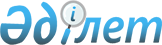 Об утверждении Типовых правил деятельности видов дошкольных организаций
					
			Утративший силу
			
			
		
					Приказ Министра образования и науки Республики Казахстан от 29 мая 2013 года № 206. Зарегистрирован в Министерстве юстиции Республики Казахстан 21 июня 2013 года № 8520. Утратил силу приказом и.о. Министра образования и науки Республики Казахстан от 29 декабря 2021 года № 614.
      Сноска. Утратил силу приказом и.о. Министра образования и науки РК от 29.12.2021 № 614 (вводится в действие по истечении десяти календарных дней после дня его первого официального опубликования).
      В целях реализации подпункта 44-5) статьи 5 Закона Республики Казахстан "Об образовании" от 27 июля 2007 года ПРИКАЗЫВАЮ:
      1. Утвердить прилагаемые Типовые правила деятельности видов дошкольных организаций.
      2. Признать утратившим силу приказ Министра образования и науки Республики Казахстан от 28 января 2009 года № 27 "Об утверждении Типовых правил организации деятельности семейных детских садов, комплексов "школа-детский сад", кабинетов коррекции и инклюзивного образования детей дошкольного возраста, консультационных пунктов для родителей" (Зарегистрированный в Реестре государственной регистрации нормативных правовых актов № 5550, опубликованный в газете "Юридическая газета" от 27 февраля 2009 года № 31 (1628)).
      3. Департаменту дошкольного и среднего образования (Жонтаева Ж.А.) обеспечить:
      1) в установленном порядке государственную регистрацию настоящего приказа в Министерстве юстиции Республики Казахстан;
      2) после прохождения государственной регистрации официальное опубликование настоящего приказав средствах массовой информации;
      3) доведение настоящего приказа до сведения организаций образования.
      4. Контроль за исполнением данного приказа возложить на вице-министра Абенова М.А.
      5. Настоящий приказ вводится в действие по истечении десяти календарных дней со дня его первого официального опубликования.
      Сноска. Типовые правила в редакции приказа Министра образования и науки РК от 28.02.2017 № 95 (вводится в действие по истечении десяти календарных дней после дня его первого официального опубликования). Типовые правила деятельности видов дошкольных организаций Глава 1. Общие положения 
      1. Настоящие Типовые правила деятельности видов дошкольных организаций (далее – Типовые правила) разработаны в соответствии с подпунктом 44-5) статьи 5 Закона Республики Казахстан от 27 июля 2007 года "Об образовании" и определяют порядок деятельности видов дошкольных организаций. 
      2. Для обеспечения доступности и вариативности дошкольного образования, создания благоприятных условий для развития, воспитания и обучения детей создаются виды дошкольных организаций предусмотренные Номенклатурой видов организаций образования, утвержденной приказом Министра образования и науки Республики Казахстан от 22 февраля 2013 года № 50 (зарегистрированный в Реестре государственной регистрации нормативных правовых актов под № 8390).  Глава 2. Порядок деятельности видов дошкольных организаций
      3. Деятельность дошкольных организаций осуществляется согласно их уставу, Типовым правилам деятельности дошкольных организаций, утвержденным приказом Министра образования и науки Республики Казахстан от 30 октября 2018 года № 595 "Об утверждении Типовых правил деятельности организаций образования соответствующих типов" (зарегистрирован в Реестре государственной регистрации нормативных правовых актов под № 17657), Санитарным правилам "Санитарно-эпидемиологические требования к дошкольным организациям и домам ребенка", утвержденным приказом Министра здравоохранения Республики Казахстан от 17 августа 2017 года № 615 (зарегистрирован в Реестре государственной регистрации нормативных правовых актов под № 15893).
      Сноска. Пункт 3 в редакции приказа Министра образования и науки РК от 02.10.2019 № 430 (вводится в действие по истечении десяти календарных дней после дня его первого официального опубликования).


      4. Образовательная деятельность дошкольных организаций независимо от языка обучения осуществляется в соответствии с: 
      1) Государственным общеобязательным стандартом дошкольного воспитания и обучения, утвержденным приказом Министра образования и науки Республики Казахстан от 31 октября 2018 года № 604 "Об утверждении государственных общеобязательных стандартов образования всех уровней образования" (зарегистрирован в Реестре государственной регистрации нормативных правовых актов под № 17669);
      2) Типовыми учебными планами дошкольного воспитания и обучения детей от 1 года до 6 (7) лет, утвержденными приказом Министра образования и науки Республики Казахстан от 20 декабря 2012 года № 557 "Об утверждении типовых учебных планов дошкольного воспитания и обучения Республики Казахстан" (зарегистрирован в Реестре государственной регистрации нормативных правовых актов под № 8275);
      3) Типовой учебной программой дошкольного воспитания и обучения, утвержденной приказом исполняющего обязанности Министра образования и науки Республики Казахстан от 12 августа 2016 года № 499 "Об утверждении типовых учебных программ дошкольного воспитания и обучения Республики Казахстан" (зарегистрирован в Реестре государственной регистрации нормативных правовых актов под № 14235).
      Сноска. Пункт 4 в редакции приказа Министра образования и науки РК от 02.10.2019 № 430 (вводится в действие по истечении десяти календарных дней после дня его первого официального опубликования).


      5. Обеспечение оборудованием и мебелью дошкольных организаций осуществляется в соответствии с Нормами оснащения оборудованием и мебелью организаций дошкольного, среднего образования, а также специальных организаций образования, утвержденными приказом Министра образования и науки Республики Казахстан от 22 января 2016 года № 70 (зарегистрированный в Реестре государственной регистрации нормативных правовых актов под № 13272).
      6. Виды дошкольных организаций, различаются по режиму работы и наличием разных возрастных групп. 
      7. По режиму работы дошкольные организации функционируют:
      в режиме пятидневной (шестидневной) рабочей недели; 
      полного, неполного, круглосуточного дня.
      8. Ясли-сад предусматривает наличие групп ясельного и дошкольного возраста для детей от одного года до шести (семи) лет.
      9. Детский сад предусматривает наличие дошкольных групп детей с трех до шести (семи) лет. 
      10. Семейный ясли-сад создается при непосредственном участии членов семьи и предусматривает наличие разновозрастных групп (дети от одного года до трех лет, от трех до шести (семи) лет).
      11. Санаторный ясли-сад проводит медикаментозное и физиотерапевтическое лечение, закаливание, лечебную физкультуру и массаж в зависимости от диагноза заболевания детей от одного года до шести (семи) лет.
      12. Комплекс "школа-ясли-сад" (далее – комплекс) предусматривает наличие групп дошкольного и классов начального, основного среднего и общего среднего образования.
      В дошкольных группах комплекса принимаются дети от одного года до шести (семи) лет.
      13. Дошкольный мини-центр предусматривает наличие групп ясельного и дошкольного возраста для детей от одного года до шести (семи) лет.
      Дошкольный мини-центр функционирует по гибкому режиму от двух до семи раз в неделю.
					© 2012. РГП на ПХВ «Институт законодательства и правовой информации Республики Казахстан» Министерства юстиции Республики Казахстан
				
Министр
Б. ЖумагуловУтверждены 
приказом Министра образования
 и науки Республики Казахстан 
 от 29 мая 2013 года № 206